ALLEGATO 1B - CHECK LIST ENTRATE NETTE Titolo 		_________________________________Proponente 	_________________________________Da compilare relativamente al progetto per il quale è richiesto il sostegno (artt. 61 e 65 del Reg. (UE) 1303/13 e s.m.i.). L’intervento previsto è relativo ad una, o più, delle infrastrutture sotto indicate? In caso di risposta positiva, si ritiene che l’intervento debba generare i correlati flussi finanziari di entrate nette (realizzate anche mediante la riduzione dei costi operativi)? 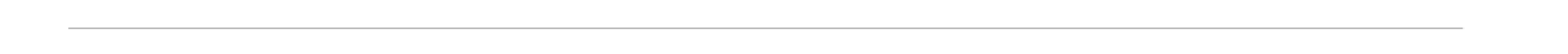 Tipologie di beni e serviziSI/NOFlussi finanziari di entrate nette(entrate - uscite)SI/NO- strade a pedaggio Tariffe direttamente a carico degli utenti per l’utilizzo dell’infrastruttura- parcheggi a pagamento Tariffe direttamente a carico degli utenti per l’utilizzo dell’infrastruttura- somministrazione di acqua Tariffe direttamente a carico degli utenti per l’utilizzo dell’infrastruttura- trasporto pubblico Tariffe direttamente a carico degli utenti per l’utilizzo dell’infrastruttura- gestione rifiuti Tariffe direttamente a carico degli utenti per l’utilizzo dell’infrastruttura- altro Tariffe direttamente a carico degli utenti per l’utilizzo dell’infrastruttura- sale per convegni/sale polifunzionali Locazione di terreni e immobili- edifici di pregio per banchetti e/o eventi Locazione di terreni e immobili- aree per ospitare manifestazioni e/o spettacoli Locazione di terreni e immobili- altro Locazione di terreni e immobili- scuole Pagamenti per servizi- asili nido Pagamenti per servizi- piscine Pagamenti per servizi- impianti sportivi Pagamenti per servizi- musei Pagamenti per servizi- teatri Pagamenti per servizi- teatri Pagamenti per servizi- mense Pagamenti per servizi- strutture sanitarie Pagamenti per servizi- altro Pagamenti per servizi